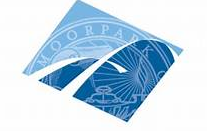 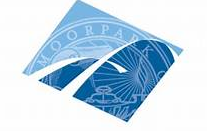 MOORPARK COLLEGEACADEMIC SENATE SCHOLARSHIPSSpring 2019FACULTY NOMINATION OF STUDENTI wish to nominate the student named below for the Academic Senate Scholarship. I have 	spoken with the student and have given them these instructions provided by the Academic Senate.Student’s name: __________________________________________________________Student’s identification number: _______________________________________________Student’s contact email: _____________________________________________________Student’s contact phone number: ______________________________________________Faculty name: ____________________________________________________________Faculty’s contact email: ______________________________________________________How do you know this student? (List courses instructed and/or other areas in which you have worked with the student): ____________________________________________________________________________________________________________________________________________________________________________________________________________________________________________________________________________________________________________________Faculty signature: __________________________________________________________Date:______________________________Dear Student,Congratulations! You have been nominated by a faculty member for the Moorpark College Academic Senate scholarship. The Academic Senate—the faculty as a whole—awards up to three scholarships annually of $500 each. Being nominated is in itself an honor and recognition of your outstanding effort, achievement, and contribution to Moorpark College. You need to turn THIS page in to the Academic Senate AND submit your essay online no later than February 18 , 2019.Please see page 2 for your instructions.  INSTRUCTIONS TO THE NOMINATED STUDENTTo submit your essay and application online, go to www.moorparkcollege.eduAlong the tabs at the top, click on “Departments” then scroll down to “Student Services.”  On the left column, click on “Scholarships”, then again on Scholarship Newsletter”.  Here you will find directions for applying for the scholarships.You can also get to this page by going to this website: https://www.moorparkcollege.edu/departments/student-services/scholarship-office/scholarship-newsletter-2018On this page there are directions and a link to click on to apply and submit your application.  Here is the direct link:https://moorparkcollege.scholarships.ngwebsolutions.com/CMXAdmin/Cmx_Content.aspx?cpId=922In addition to your essay that you will submit here online, the Academic Senate Scholarship requires you to submit an additional brief essay of no more than 500 words, that describes the following:Your academic achievement Your contributions to the college and communityYour commitment to your education On the very last page of the application, titled “Specific Scholarships”, make sure you click on “Yes” for being nominated for the Academic Senate Scholarship and enter the name of the faculty member that nominated you.  Next, you will click on the icon next to this statement and the program will send you to the page in which you will enter your 500 word essay, described above.Finally, do not forget to turn this nomination paper into the Academic Senate.  Please put it in an envelope addressed to Professor Renée Butler, and bring it to the information desk/mail room in the Administration building or to the Math/Science Division office (AC-232). You may also bring it directly to her office:  AC-312.  The deadline for submissions is February 18, 2019.No applications can be accepted after this date.If you have any questions or need assistance, first contact the faculty member who nominated you. If you need further information or assistance, contact Professor Renée Butler at dbutler@vcccd.edu.  Congratulations on your nomination!